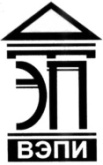 Автономная некоммерческая образовательная организациявысшего образования«Воронежский экономико-правовой институт»(АНОО ВО «ВЭПИ»)УТВЕРЖДАЮПроректор 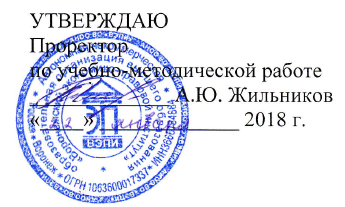 по учебно-методической работе_____________ А.Ю. Жильников«____» _____________ 20____ г. РАБОЧАЯ ПРОГРАММА ДИСЦИПЛИНЫ (МОДУЛЯ)	Б1.В.02 Социальная психология личности	(наименование дисциплины (модуля))	37.03.01 Психология	(код и наименование направления подготовки)Направленность (профиль) 	Социальная психология		(наименование направленности (профиля))Квалификация выпускника 	Бакалавр		(наименование квалификации)Форма обучения 	Очная, заочная		(очная, очно-заочная, заочная)Воронеж 2018Рабочая программа дисциплины (модуля) разработана в соответствии с требованиями ФГОС ВО, утвержденного приказом Минобрнауки России от 07.08.2014 № 946, учебным планом по направлению подготовки 37.03.01 Психология, направленность (профиль) «Социальная психология», год начала подготовки – 2018.Рабочая программа рассмотрена и одобрена на заседании кафедры психологии.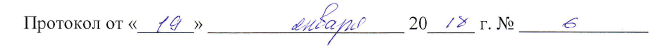 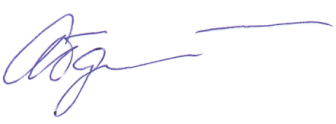 Заведующий кафедрой                                                                     Л.В. АбдалинаРазработчики: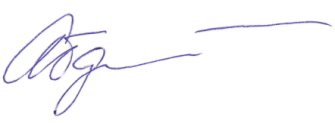 Профессор                                                                                         Л.В. Абдалина1. Цель дисциплины (модуля)Целью изучения дисциплины (модуля) «Социальная психология личности» является получение углубленных знаний в сфере психологии личности, толерантно воспринимая социальные, этнические, конфессиональные и культурные различия личности, формирование способности  к участию в проведении психологических исследований на основе применения общепрофессиональных знаний и умений, а также способность к реализации базовых процедур анализа проблем человека, социализации индивида, профессиональной и образовательной деятельности, функционированию людей с ограниченными возможностями, в том числе и при различных заболеваниях.2. Задачи дисциплины (модуля)2.1. Способствовать формированию знаний о теоретических основах проведения психологических исследований, главным образом проблемы взаимодействия личности с группой, ее положение в группе, в системе общения и межличностных отношений; базовых процедурах анализа проблем личности, проблемы формирования и социализации личности, ее положение в группе, в системе общения и межличностных отношений; основных типах проблем, затрудняющих эффективное функционирование персонала современных организаций и способах их разрешения с учетом возможности их применения в конкретных организационных условиях;2.2. Способствовать формированию умений применять общепрофессиональные знания и умения при взаимодействии личности с группой, ее положение в группе, в системе общения и межличностных отношений  в психологии; проводить базовые процедуры анализа проблем личности, проблемы формирования и социализации личности, ее положение в группе, в системе общения и межличностных отношений; реализовывать психологические  технологи, ориентированные на личностный рост сотрудников организации и охрану здоровья инвалидов и групп;2.3. Способствовать формированию навыков проведения психологических исследований на основе применения общепрофессиональных знаний и умений в области взаимодействия личности с группой, ее положение в группе, в системе общения и межличностных отношений в психологии; проведения базовых процедур анализа проблем личности, проблемы формирования и социализации личности, ее положение в группе, в системе общения и межличностных отношений, функционирования людей с ОВЗ, в том числе и при различных заболеваниях; организации психологических  технологий, ориентированных на личностный рост сотрудников организации и охрану здоровья инвалидов и групп.3. Место дисциплины (модуля) в структуре образовательной программы высшего образованияДисциплина «Социальная психология личности» относится к вариативной части дисциплин учебного плана. Для изучения данной дисциплины необходимы знания, умения и навыки, формируемые предшествующими дисциплинами: «Философия», «Профессиональная этика», «Основы психогенетики», «История психологии», «Педагогическая психология», «Психология здоровья», «Общая психология», «Психология развития и возрастная психология», «Экспериментальная психология», «Общий психологический практикум», «Социальная психология». Перечень последующих дисциплин, для которых необходимы знания, умения и навыки, формируемые данной дисциплиной: «Психология личности», «Психодиагностика», «Социализация личности», «Основы нейро- и патопсихологии», «Специальная психология», «Дифференциальная психология», «Методы социально-психологического исследования».4. Перечень планируемых результатов обучения по дисциплине (модулю), соотнесённых с планируемыми результатами освоения образовательной программы высшего образованияИзучение дисциплины «Социальная психология личности» направлено на получение знаний о:социально-психологических аспектах социализации личности;социальном поведении личности и её установках;социально-психологических качествах личности.Процесс изучения дисциплины (модуля) «Социальная психология личности» направлен на формирование у обучающихся следующих компетенций:5. Структура и содержание дисциплины (модуля)5.1. Структура дисциплины (модуля)5.1.1. Объем дисциплины (модуля) и виды учебной работы по очной форме обучения5.1.2. Объем дисциплины (модуля) и виды учебной работы по заочной форме обучения5.2. Содержание дисциплины (модуля)5.2.1. Содержание дисциплины (модуля) по очной форме обученияТема 1. Проблема личности в социальной психологии (23ч.)Лекции – 2 ч. Содержание: Процесс социального взаимодействия человека. Социобиология и социология, их методологические аспекты объяснения социального поведения человека. Формирование личности в процессе интеракции. Факторы интеракционного взаимодействия. Психоаналитические теории развития личности в социальной психологии. Теории развития познания. Теории нравственного развития личности  в социальной психологии.  Практические занятия – 5 ч.Контрольные вопросы:Социальная психология личности как самостоятельная предметная область.Зарубежные социально-психологические теории личности:Личность в контексте исследований ролевого поведения, аттитюдов и процессов интеракции.Понятия «социальной фасилитации» и «ингибиции». Традиция изучения личности «без личности».Темы докладов и научных сообщений:Проблема личности в классической западноевропейской социологии и первых социально-психологических концепциях.Соотношение ндивидуального и социального в работах О. Конта и Г. Спенсера.Лабораторные работы – 2 ч. Лабораторная работа № 1 «Проблема личности в социальной психологии».Тема 2. Социально-психологические аспекты социализации (23ч)Лекции – 2 ч. Содержание: Социализация личности – подходы к изучению. Механизмы социализации личности. Факторы социализации личности. Среда, опыт, культура, их роль в социализации личности. Сущность и структура социальных институтов. Социальные функции личности. Социальный статус личности. Личность и социальный институт: проблемы социализации. Понятие социальной деструкции. Детерминанты деструктивного поведения.Практические занятия – 5 ч.Контрольные вопросы:Основные направления исследований социализации.Теоретические подходы к анализу социализации: биогенетические теории, социогенетические теории, интеракционные теории, социально-экологический подход, теории социального научения, психоаналитические, когнитивистские теории.Среда, опыт, культура, их роль в социализации личности.Сущность и структура социальных институтов.Социальные функции личностиСоциальный статус личности.Изменение содержания социализации в условиях социального кризиса.Темы докладов и научных сообщений:Личность и социальный институт: проблемы социализации.Понятие социальной деструкции. Детерминанты деструктивного поведения.Лабораторные работы – 2 ч. Лабораторная работа № 2 «Социально-психологические аспекты социализации».Тема 3. Личность и культура: особенности взаимосвязи (23ч.)Лекции – 2 ч. Содержание: Среда, опыт, культура, и роль личности в социальной психологии. Биологический и культурный контексты личности в социальной психологии. Усвоение культуры как аспект социализации личности.  Психоаналитические теории развития личности в социальной психологии. Теории развития познания. Теории нравственного развития личности в процессе социального взаимодействия.  Усвоение стереотипов поведения. Социальные нормы, интересы, ценности и их усвоение в процессе социальной взаимосвязи. Культурные ассимиляторы как обучение взаимодействию представителей различных этнических групп.Практические занятия – 5 ч.Контрольные вопросы:Личность в историко-культурной перспективе.Культура и когнитивные процессы, социальное поведение, ценности.Культура и социализация. Сравнительные исследования процессов социализации у разных народовЭксперименты С. Аша: типология зависимых и независимых испытуемых. Основные результаты. Влияние меньшинства: креативное решение проблем.Влияние в межличностном взаимодействии. Механизмы и принципы влияния.Темы докладов и научных сообщений:Личность в контексте исследований малой группы.Основные феномены социального влияния: влияние большинства  влияние меньшинства, «свои» – «чужие», влияние формальных авторитетов.Лабораторные работы – 2 ч. Лабораторная работа № 3 «Личность и культура: особенности взаимосвязи».Тема 4. Личность и группа (24ч.)Лекции – 4 ч. Содержание: Малые группы как социальная микросреда личности в социальной психологии. Типы отношений между сверстниками: психологический аспект проблемы личности в социальной психологии. Значение субкультуры малой группы  в социальной психологии. Этнос как мезофактор в социальной психологии личности. Особенности этноса. Аккультурация и ее влияние на психологию личности. Последствия межкультурных контактов и их влияние на личность в социальной психологии. Практические занятия – 5 ч.Контрольные вопросы:Малые группы как социальная микросреда личности в социальной психологииТипы отношений между сверстникамиЭтнос как мезофактор в социальной психологии личности. Особенности этносаПоследствия межкультурных контактов и их влияние на личность в социальной психологииСистема образования как один их ведущих институтов социализации. Задачи образованияСоциализационное влияние СМИ и новых информационных технологийТемы докладов и научных сообщений:Социализационное влияние СМИ и новых информационных технологий.Интернет-коммуникации: построение «виртуальной личности». Типология пользователей Интернет.Лабораторные работы – 4 ч. Лабораторная работа № 4 «Личность и группа».Тема 5. Социальное поведение личности и установки (23ч.)Лекции – 2 ч. Содержание: Возникновение, становление и усложнение мотивационно-потребностной серы личности, ее направленности, выделение в ней ведущих и доминирующих линий поведения. Установки личности как ее внутренняя настроенность на осуществление той или иной деятельности. Практические занятия – 5 ч.Контрольные вопросы:Понятие социального поведения и его регуляторов. Нормативная регуляция поведения.Методы исследования личностных образований, определяющих поведение. Проблема и методы повышения точности определения установок.Факторы возникновения девиантных форм поведения.Занятия в интерактивной форме проводятся в виде дискуссии  по проблеме взаимосвязи установок личности и поведения, при рассмотрении содержания тем докладовТемы докладов и научных сообщений:Проблема соотношения между установкой и поступком.Установки личности как ее внутренняя настроенность на осуществление той или иной деятельностиЛабораторные работы – 2 ч. Лабораторная работа № 5 «Социальное поведение личности и установки».Тема 6. Идентификационные компоненты личности (23ч.).Лекции – 2 ч. Содержание: Соотношение понятий «идентификация личности» и «идентичность личности». Теории идентификации личности. Теоретические представления зарубежных авторов. Концепции отечественной психологии. Механизмы социально-психологического развития личности (имитация, идентификация, чувства вины и стыда) (Н. Смелзер), подражание, внушение, убеждение, идентификация, эмпатия (Н.А. Шевандрин), механизмы полоролевой идентификации, полоролевой типизации. Проблема идентичности личности: личностная и социальная идентичность Социальная идентичность личности в концепции Э. Эриксона, теория Г. Тэджфела. Дж.Тернера. Структура социальной идентичности: когнитивный, ценностный, эмоциональный. Уровни идентичности личности.Практические занятия – 5 ч.Контрольные вопросы:Влияние социальной роли на развитие личности? Социальная роль в контексте взаимосвязи личности и группы. Различные трактовки понятия социальной роли. Виды социальных ролей и их основные характеристики. Функции социальной роли:нормирование, социальное типизирование и социальное регулирование отношений.Стадии и механизмы усвоения социальной роли. 5. Значение социальной роли в развитии самосознания личности. Роль и индивидуальность.Темы докладов и научных сообщений:Проблематика идентичности в психологии.Теории идентичности: концепция Э. Эриксона, концепция социальной идентичности А. Тэшфела, теория самокатегоризации Дж. Тернера.Формирование и развитие социальной идентичности. Лабораторные работы – 2 ч. Лабораторная работа № 6 «Идентификационные компоненты личности».Тема 7. Социально-психологические качества личности (24ч.)Лекции – 2 ч. Содержание: Понятия «личность» как социальное качество человека. Понятие «социально-психологические свойства личности». Различие общих методологических подходов к пониманию структуры личности. Социально-психологические качества личности определяются: содержанием мировоззрения человека; степенью целостности этого мировоззрения, а также личностных убеждений; уровнем осознанности личностью своего предназначения в обществе; интересами, потребностями; степенью мгновенной переключаемости с одного на другое или же их устойчивостью; малым содержанием потребностей и интересов или наоборот, а так же специфическим проявлением совокупности различных качеств.Практические занятия – 5 ч.Контрольные вопросы:Социально-психологические качества личности.Личность как система отношений.Факторы динамики отношений личности.Понятие о социально-психологической компетентности личности (Л.А. Петровская).Коммуникативные свойства личности. Понятие об общительности и способности к общению.Занятия в интерактивной форме проводятся в виде дискуссии  по проблеме измерения отношений личности, при рассмотрении содержания тем докладов.Темы докладов и научных сообщений:Основные измерения отношений личности: дружба – вражда ; симпатия – антипатия, уважение – неуважение, близость – отдаленность ; отношения персонификации – отношения персонализации ; доминирование – подчинение, любовь – ненависть (Беннис, Шепард).Взаимосвязь отношения к себе с отношением к другим и миру в целом.Лабораторные работы – 2 ч. Лабораторная работа № 7 «Социально-психологические качества личности».5.2.2. Содержание дисциплины (модуля) по заочной форме обученияТема 1. Проблема личности в социальной психологии (29ч.)Лекции – 1 ч. Содержание: Процесс социального взаимодействия человека. Социобиология и социология, их методологические аспекты объяснения социального поведения человека. Формирование личности в процессе интеракции. Факторы интеракционного взаимодействия. Психоаналитические теории развития личности в социальной психологии. Теории развития познания. Теории нравственного развития личности  в социальной психологии.  Практические занятия – 1 ч.Контрольные вопросы:Социальная психология личности как самостоятельная предметная область.Зарубежные социально-психологические теории личности:Личность в контексте исследований ролевого поведения, аттитюдов и процессов интеракции.Понятия «социальной фасилитации» и «ингибиции». Традиция изучения личности «без личности».Темы докладов и научных сообщений:Проблема личности в классической западноевропейской социологии и первых социально-психологических концепциях.Соотношение ндивидуального и социального в работах О. Конта и Г. Спенсера.Тема 2. Социально-психологические аспекты социализации (31ч)Лекции – 1 ч. Содержание: Социализация личности – подходы к изучению. Механизмы социализации личности. Факторы социализации личности. Среда, опыт, культура, их роль в социализации личности. Сущность и структура социальных институтов. Социальные функции личности. Социальный статус личности. Личность и социальный институт: проблемы социализации. Понятие социальной деструкции. Детерминанты деструктивного поведения.Практические занятия – 2 ч.Контрольные вопросы:Основные направления исследований социализации.Теоретические подходы к анализу социализации: биогенетические теории, социогенетические теории, интеракционные теории, социально-экологический подход, теории социального научения, психоаналитические, когнитивистские теории.Среда, опыт, культура, их роль в социализации личности.Сущность и структура социальных институтов.Социальные функции личностиСоциальный статус личности.Изменение содержания социализации в условиях социального кризиса.Темы докладов и научных сообщений:Личность и социальный институт: проблемы социализации.Понятие социальной деструкции. Детерминанты деструктивного поведения.Лабораторные работы – 1 ч. Лабораторная работа № 2 «Социально-психологические аспекты социализации».Тема 3. Личность и культура: особенности взаимосвязи (29ч.)Содержание: Среда, опыт, культура, и роль личности в социальной психологии. Биологический и культурный контексты личности в социальной психологии. Усвоение культуры как аспект социализации личности.  Психоаналитические теории развития личности в социальной психологии. Теории развития познания. Теории нравственного развития личности в процессе социального взаимодействия.  Усвоение стереотипов поведения. Социальные нормы, интересы, ценности и их усвоение в процессе социальной взаимосвязи. Культурные ассимиляторы как обучение взаимодействию представителей различных этнических групп.Практические занятия – 1 ч.Контрольные вопросы:Личность в историко-культурной перспективе.Культура и когнитивные процессы, социальное поведение, ценности.Культура и социализация. Сравнительные исследования процессов социализации у разных народовЭксперименты С. Аша: типология зависимых и независимых испытуемых. Основные результаты. Влияние меньшинства: креативное решение проблем.Влияние в межличностном взаимодействии. Механизмы и принципы влияния.Темы докладов и научных сообщений:Личность в контексте исследований малой группы.Основные феномены социального влияния: влияние большинства  влияние меньшинства, «свои» – «чужие», влияние формальных авторитетов.Лабораторные работы – 1 ч. Лабораторная работа № 3 «Личность и культура: особенности взаимосвязи».Тема 4. Личность и группа (30ч.)Лекции – 1 ч. Содержание: Малые группы как социальная микросреда личности в социальной психологии. Типы отношений между сверстниками: психологический аспект проблемы личности в социальной психологии. Значение субкультуры малой группы  в социальной психологии. Этнос как мезофактор в социальной психологии личности. Особенности этноса. Аккультурация и ее влияние на психологию личности. Последствия межкультурных контактов и их влияние на личность в социальной психологии. Практические занятия – 1 ч.Контрольные вопросы:Малые группы как социальная микросреда личности в социальной психологииТипы отношений между сверстникамиЭтнос как мезофактор в социальной психологии личности. Особенности этносаПоследствия межкультурных контактов и их влияние на личность в социальной психологииСистема образования как один их ведущих институтов социализации. Задачи образованияСоциализационное влияние СМИ и новых информационных технологийТемы докладов и научных сообщений:Социализационное влияние СМИ и новых информационных технологий.Интернет-коммуникации: построение «виртуальной личности». Типология пользователей Интернет.Лабораторные работы – 1 ч. Лабораторная работа № 4 «Личность и группа».Тема 5. Социальное поведение личности и установки (28ч.)Содержание: Возникновение, становление и усложнение мотивационно-потребностной серы личности, ее направленности, выделение в ней ведущих и доминирующих линий поведения. Установки личности как ее внутренняя настроенность на осуществление той или иной деятельности. Практические занятия – 1 ч.Контрольные вопросы:Понятие социального поведения и его регуляторов. Нормативная регуляция поведения.Методы исследования личностных образований, определяющих поведение. Проблема и методы повышения точности определения установок.Факторы возникновения девиантных форм поведения.Занятия в интерактивной форме проводятся в виде дискуссии  по проблеме взаимосвязи установок личности и поведения, при рассмотрении содержания тем докладовТемы докладов и научных сообщений:Проблема соотношения между установкой и поступком.Установки личности как ее внутренняя настроенность на осуществление той или иной деятельностиТема 6. Идентификационные компоненты личности (29ч.).Содержание: Соотношение понятий «идентификация личности» и «идентичность личности». Теории идентификации личности. Теоретические представления зарубежных авторов. Концепции отечественной психологии. Механизмы социально-психологического развития личности (имитация, идентификация, чувства вины и стыда) (Н. Смелзер), подражание, внушение, убеждение, идентификация, эмпатия (Н.А. Шевандрин), механизмы полоролевой идентификации, полоролевой типизации. Проблема идентичности личности: личностная и социальная идентичность Социальная идентичность личности в концепции Э. Эриксона, теория Г. Тэджфела. Дж.Тернера. Структура социальной идентичности: когнитивный, ценностный, эмоциональный. Уровни идентичности личности.Практические занятия – 1 ч.Контрольные вопросы:Влияние социальной роли на развитие личности? Социальная роль в контексте взаимосвязи личности и группы. Различные трактовки понятия социальной роли. Виды социальных ролей и их основные характеристики. Функции социальной роли:нормирование, социальное типизирование и социальное регулирование отношений.Стадии и механизмы усвоения социальной роли. 5. Значение социальной роли в развитии самосознания личности. Роль и индивидуальность.Темы докладов и научных сообщений:Проблематика идентичности в психологии.Теории идентичности: концепция Э. Эриксона, концепция социальной идентичности А. Тэшфела, теория самокатегоризации Дж. Тернера.Формирование и развитие социальной идентичности. Тема 7. Социально-психологические качества личности (31ч.)Лекции – 1 ч. Содержание: Понятия «личность» как социальное качество человека. Понятие «социально-психологические свойства личности». Различие общих методологических подходов к пониманию структуры личности. Социально-психологические качества личности определяются: содержанием мировоззрения человека; степенью целостности этого мировоззрения, а также личностных убеждений; уровнем осознанности личностью своего предназначения в обществе; интересами, потребностями; степенью мгновенной переключаемости с одного на другое или же их устойчивостью; малым содержанием потребностей и интересов или наоборот, а так же специфическим проявлением совокупности различных качеств.Практические занятия – 1 ч.Контрольные вопросы:Социально-психологические качества личности.Личность как система отношений.Факторы динамики отношений личности.Понятие о социально-психологической компетентности личности (Л.А. Петровская).Коммуникативные свойства личности. Понятие об общительности и способности к общению.Занятия в интерактивной форме проводятся в виде дискуссии  по проблеме измерения отношений личности, при рассмотрении содержания тем докладов.Темы докладов и научных сообщений:Основные измерения отношений личности: дружба – вражда ; симпатия – антипатия, уважение – неуважение, близость – отдаленность ; отношения персонификации – отношения персонализации ; доминирование – подчинение, любовь – ненависть (Беннис, Шепард).Взаимосвязь отношения к себе с отношением к другим и миру в целом.Лабораторные работы – 1 ч. Лабораторная работа № 7 «Социально-психологические качества личности».6. Методические материалы для изучения дисциплины (модуля)Методические материалы для изучения дисциплины (модуля) представлены в виде учебно-методического комплекса дисциплины (модуля).7. Перечень основной и дополнительной учебной литературы, необходимой для освоения дисциплины (модуля)7.1. Основная литература7.2. Дополнительная литература8. Перечень ресурсов информационно-телекоммуникационной сети «Интернет», необходимых для освоения дисциплины (модулю)9. Перечень информационных технологий, используемых при осуществлении образовательного процесса по дисциплине (модулю), включая перечень программного обеспечения и информационных справочных систем9.1. Информационные технологииИнформационные технологии – это совокупность методов, способов, приемов и средств обработки документированной информации, включая прикладные программные средства, и регламентированного порядка их применения.Под информационными технологиями понимается использование компьютерной техники и систем связи для создания, сбора, передачи, хранения и обработки информации для всех сфер общественной жизни.Применяются такие информационные технологии, как: лекционные занятия с применением презентаций, информационные (справочные) системы, базы данных, организация взаимодействия с обучающимися посредством электронной почты.9.2. Современные профессиональные базы данных и информационные справочные системы10. Образовательные технологии, используемые при осуществлении образовательного процесса по дисциплине (модулю)Для обеспечения качественного образовательного процесса применяются следующие образовательные технологии:10.1.Традиционные: иллюстративные, объяснительные, объяснительно-иллюстративные,10.2. Инновационные: дифференцированные, информационные, информационно-коммуникационные, модульные, игровые, проблемные и др.10.3. Интерактивные: дискуссия, круглый стол, тренинг, мозговой штурм и др.11. Материально-техническое обеспечение дисциплины (модуля)12. Оценочные материалы для дисциплины (модуля)Оценочные материалы для проведения текущего контроля успеваемости и промежуточной аттестации по дисциплине (модулю) представлены в виде фонда оценочных средств по дисциплине (модулю).Лист регистрации изменений к рабочей программе дисциплины (модуля)№п/пКодкомпетенцииНаименование компетенцииВ результате изучения дисциплины обучающиеся должны:В результате изучения дисциплины обучающиеся должны:В результате изучения дисциплины обучающиеся должны:№п/пКодкомпетенцииНаименование компетенцииЗнатьУметьВладеть1.ПК - 7способностью к участию в проведении психологических исследований на основе применения общепрофессиональных знаний и умений в различных научных и научно-практических областях психологиитеоретические основы проведения психологических исследований, главным образом проблемы взаимодействия личности с группой, ее положение в группе, в системе общения и межличностных отношений.применять общепрофессиональные знания и умения при взаимодействии личности с группой, ее положение в группе, в системе общения и межличностных отношений  в психологии.навыками проведения психологических исследований на основе применения общепрофессиональных знаний и умений в области взаимодействия личности с группой, ее положение в группе, в системе общения и межличностных отношений в психологии.2.ПК-9способностью  к реализации базовых процедур анализа проблем человека, социализации индивида, профессиональной и образовательной деятельности, функционированию людей с ограниченными возможностями, в том числе и при различных заболеванияхбазовые процедуры анализа проблем личности, проблемы формирования и социализации личности, ее положение в группе, в системе общения и межличностных отношений.проводить базовые процедуры анализа проблем личности, проблемы формирования и социализации личности, ее положение в группе, в системе общения и межличностных отношений.навыками проведения базовых процедур анализа проблем личности, проблемы формирования и социализации личности, ее положение в группе, в системе общения и межличностных отношений, функционирования людей с ОВЗ, в том числе и при различных заболеваниях.3.ПК-14способностью  к реализации психологических технологий, ориентированных на личностный рост сотрудников организации и охрану здоровья индивидов и группосновные типы проблем, затрудняющих эффективное функционирование персонала современных организаций и способы их разрешения с учетом возможности их применения в конкретных организационных условиях.реализовывать психологические  технологи, ориентированные на личностный рост сотрудников организации и охрану здоровья инвалидов и групп.навыками организации психологических  технологий, ориентированных на личностный рост сотрудников организации и охрану здоровья инвалидов и групп.Вид учебной работыВид учебной работыВсегочасовСеместрВид учебной работыВид учебной работыВсегочасов№ 4Вид учебной работыВид учебной работыВсегочасовчасовКонтактная работа (всего):Контактная работа (всего):7272В том числе:Лекции (Л)В том числе:Лекции (Л)1818Практические занятия (Пр)Практические занятия (Пр)3636Лабораторная работа (Лаб)Лабораторная работа (Лаб)1818Самостоятельная работа обучающегося (СР)Самостоятельная работа обучающегося (СР)9999Контроль форму контроляЭЭКонтроль кол-во часов4545Общая трудоемкостьчасов216216Общая трудоемкостьзач. ед.66Вид учебной работыВид учебной работыВсегочасовКурсВид учебной работыВид учебной работыВсегочасов№ 4Вид учебной работыВид учебной работыВсегочасовчасовКонтактная работа (всего):Контактная работа (всего):1616В том числе:Лекции (Л)В том числе:Лекции (Л)44Практические занятия (Пр)Практические занятия (Пр)88Лабораторная работа (Лаб)Лабораторная работа (Лаб)44Самостоятельная работа обучающегося (СР)Самостоятельная работа обучающегося (СР)191191Контроль форму контроляЭЭКонтроль кол-во часов99Общая трудоемкостьчасов216216Общая трудоемкостьзач. ед.66Наименование раздела, темыКод компетенций (части компетенций)Количество часов, выделяемых на контактную работуКоличество часов, выделяемых на контактную работуКоличество часов, выделяемых на контактную работуКол-во часов СРВиды СРКонтрольНаименование раздела, темыКод компетенций (части компетенций)в том числе по видам учебных занятийв том числе по видам учебных занятийв том числе по видам учебных занятийКол-во часов СРВиды СРКонтрольНаименование раздела, темыКод компетенций (части компетенций)ЛПрЛабКол-во часов СРВиды СРКонтроль12345678Тема 1. Проблема личности в социальной психологии.ПК - 725214Работа с литературойУстный опросТема 2. Социально-психологические аспекты социализации.ПК - 725214написание рефератаРефератТема 3. Личность и культура: особенности взаимосвязи.ПК-925214Подготовка к тестированиюТестТема 4. Личность и группа.ПК-1445414Работа с литературойУстный и письменный опросТема 5. Социальное поведение личности и установки.ПК-925214ПодготовкадокладаУстный и письменный опросТема 6. Идентификационные компоненты личности.ПК-1425214Работа с литературойТестТема 7. Социально-психологические качества личности.ПК-925215Работа с литературойУстный и письменный опросВСЕГО ЧАСОВ:ВСЕГО ЧАСОВ:18361899-45Наименование раздела, темыКод компетенций (части компетенций)Количество часов, выделяемых на контактную работуКоличество часов, выделяемых на контактную работуКоличество часов, выделяемых на контактную работуКол-во часов СРВиды СРКонтрольНаименование раздела, темыКод компетенций (части компетенций)в том числе по видам учебных занятийв том числе по видам учебных занятийв том числе по видам учебных занятийКол-во часов СРВиды СРКонтрольНаименование раздела, темыКод компетенций (части компетенций)ЛПрЛабКол-во часов СРВиды СРКонтроль12345678Тема 1. Проблема личности в социальной психологии.ПК - 711-27Работа с литературойУстный опросТема 2. Социально-психологические аспекты социализации.ПК - 712127написание рефератаРефератТема 3. Личность и культура: особенности взаимосвязи.ПК-9-1127Подготовка к тестированиюТестыТема 4. Личность и группа.ПК-1411127Работа с литературойУстный и письменный опросТема 5. Социальное поведение личности и установки.ПК-9-1-27Работа с литературойУстный и письменный опросТема 6. Идентификационные компоненты личности.ПК-14-1-28ПодготовкадокладаТестыТема 7. Социально-психологические качества личности.ПК-911128Работа с литературойУстный и письменный опросВСЕГО ЧАСОВ:ВСЕГО ЧАСОВ:484191-9№ п/пПериодобучения(о. / з.)Библиографическое описание (автор(ы), название, место изд., год изд., стр.)Используется при изучении разделов (тем)Режим доступа1.4/4Абдурахманов Р.А. Социальная психология личности, общения, группы и межгрупповых отношений [Электронный ресурс]: учебник/ Абдурахманов Р.А.— Электрон. текстовые данные.— Саратов: Ай Пи Эр Медиа, 2018.— 368 c.— Режим доступа: http://www.iprbookshop.ru/72456.html.— ЭБС «IPRbooks»1-7http://www.iprbookshop.ru/72456.html.2.4/4Елисеев, О. П. Практикум по психологии личности : учебное пособие для бакалавриата и магистратуры / О. П. Елисеев. — 4-е изд., пер. и доп. — М. : Издательство Юрайт, 2018. — 455 с. — (Серия : Бакалавр и магистр. Академический курс). — ISBN 978-5-534-04901-5.1-7https://biblio-online.ru/book/organizacionnaya-psihologiya-425235№ п/пПериодобучения(о. / з.)Библиографическое описание (автор(ы), название, место изд., год изд., стр.)Используется при изучении разделов (тем)Режим доступа1.4/4Кавун, Л. В. Психология личности. Теории зарубежных психологов : учебное пособие для вузов / Л. В. Кавун. — 2-е изд., испр. и доп. — М. : Издательство Юрайт, 2018. — 109 с. — (Серия : Университеты России). — ISBN 978-5-534-07439-01-3https://biblio-online.ru/book/organizacionnaya-psihologiya-4252352.4/4Донцов, Д. А. Социально-психологическая диагностика детских и юношеских коллективов : учебное пособие для бакалавриата, специалитета и магистратуры / Д. А. Донцов, Н. В. Шарафутдинова ; отв. ред. Д. А. Донцов. — М. : Издательство Юрайт, 2018. — 205 с. — (Серия : Авторский учебник). — ISBN 978-5-534-06911-25-7https://biblio-online.ru/book/organizacionnaya-psihologiya-425235№ п/пНаименование ресурсаРежим доступа1Министерство образования и науки Российской Федерации:http://минобрнауки.рф/2Федеральная служба по надзору в сфере образования и науки:http://obrnadzor.gov.ru/ru/3Федеральный портал «Российское образование»:http://www.edu.ru/.4Информационная система «Единое окно доступа к образовательным ресурсам»:http://window.edu.ru/5Единая коллекция цифровых образовательных ресурсов:http://school-collection.edu.ru/6Федеральный центр информационно-образовательных ресурсов:http://fcior.edu.ru/7.Электронно-библиотечная система «IPRbooks»:http://www.IPRbooks.ru/8.Электронная библиотечная система Юрайт:https://biblio-online.ru/9.База данных электронных журналов:http://www.iprbookshop.ru/6951.html№ п/пНаименованиеРежим доступа (при наличии)1Министерство образования и науки Российской Федерации:http://минобрнауки.рф/2Универсальная научно-популярная энциклопедия Кругосветhttps://www.krugosvet.ru №п/пНаименование оборудованных учебных кабинетов, лабораторийПеречень оборудования и технических средств обученияСостав комплекта лицензионного программного обеспечения1№ 200 (2 этаж № 5)Учебная аудитория для проведения занятий лекционного типа. Учебная аудитория для проведения занятий семинарского типа. Учебная аудитория для текущего контроля и промежуточной аттестации. Учебная аудитория для групповых и индивидуальных консультаций. Психологическая лаборатория, оснащенная лабораторным оборудованиемУченические столы и стулья, доска, шкаф, телевизор, компьютер, принтер, кондиционер, стол журнальный, тумба для телевизора, видеопроигрыватель, магнитофонОперационная система Windows. Акт приемки-передачи неисключительного права № 9751 от 09.09.2016. Лицензия Dream Spark Premium Electronic Software Delivery (3 years) Renewal; Справочно-правовая система «КонсультантПлюс». Договор от 14.12.2015 № 509; Справочно-правовая система «Гарант». Договор от 05.11.2014 № СК6030/11/14; 1С:Предприятие 8. Сублицензионный договор от 27.07.2017 № ЮС-2017-00498. Комплект для обучения в высших и средних учебных заведениях; Microsoft Office 2007. Сублицензионный договор от 12.01.2016 № Вж_ПО_123015-2016. Лицензия Office Std 2016 RUS OLP NL Acdmc; Антивирус Esed NOD 32. Сублицензионный договор от 27.07.2017 № ЮС-2017-004982№ 101 (1 этаж № 8)Учебная аудитория для проведения занятий лекционного типа. Учебная аудитория для проведения занятий семинарского типа. Учебная аудитория для текущего контроля и промежуточной аттестации. Учебная аудитория для групповых и индивидуальных консультаций. Учебный зал судебных заседаний. Кабинет для самостоятельной работы обучающихся. Лаборатория, оборудованная для проведения занятий по криминалистике. Лаборатория. Учебная аудитория для выполнения курсовых работТематические стенды; ученические столы и стулья, доска, экран; проектор; ноутбук; аудиосистема; электронная доскаОперационная система Windows. Акт приемки-передачи неисключительного права № 9751 от 09.09.2016. Лицензия Dream Spark Premium Electronic Software Delivery (3 years) Renewal; Справочно-правовая система «КонсультантПлюс». Договор от 14.12.2015 № 509; Справочно-правовая система «Гарант». Договор от 05.11.2014 № СК6030/11/14; 1С:Предприятие 8. Сублицензионный договор от 27.07.2017 № ЮС-2017-00498. Комплект для обучения в высших и средних учебных заведениях; Microsoft Office 2007. Сублицензионный договор от 12.01.2016 № Вж_ПО_123015-2016. Лицензия Office Std 2016 RUS OLP NL Acdmc; Антивирус Esed NOD 32. Сублицензионный договор от 27.07.2017 № ЮС-2017-004983№ 100а (2 этаж № 4)Помещение для хранения и профилактического обслуживания учебного оборудованияСтеллажи для хранения4№ 203 (2 этаж № 14)Кабинет для самостоятельной работы обучающихся. Учебная аудитория для выполнения курсовых работ. Учебная аудитория для групповых и индивидуальных консультацийУченические столы и стулья, стеллаж для книг, принтеры, полки для книг, персональные компьютеры, ноутбуки, высказывание ученого (А. Рудаки)Операционная система Windows. Акт приемки-передачи неисключительного права № 9751 от 09.09.2016. Лицензия Dream Spark Premium Electronic Software Delivery (3 years) Renewal; Справочно-правовая система «КонсультантПлюс». Договор от 14.12.2015 № 509; Справочно-правовая система «Гарант». Договор от 05.11.2014 № СК6030/11/14; 1С:Предприятие 8. Сублицензионный договор от 27.07.2017 № ЮС-2017-00498. Комплект для обучения в высших и средних учебных заведениях; Microsoft Office 2007. Сублицензионный договор от 12.01.2016 № Вж_ПО_123015-2016. Лицензия Office Std 2016 RUS OLP NL Acdmc; Антивирус Esed NOD 32. Сублицензионный договор от 27.07.2017 № ЮС-2017-00498№ п/пДата внесения измененийНомера измененных листовДокумент, на основании которого внесены измененияСодержание измененийПодпись разработчика рабочей программы1.03.09.201817-18Договор № 3422 от 28.05.2018 на оказание услуг по предоставлению доступа к ЭБС. Договор № 4118/18 от 06.07.2018 на предоставление доступа к электронно-библиотечной системе.Актуализация литературы2.02.09.201917-18Договор от 20.06.2019 № 4161 на оказание услуг по предоставлению доступа к электронно-библиотечной системе.Договор № 4118/18 от 06.07.2018 на предоставление доступа к электронно-библиотечной системе.Актуализация литературы3.02.09.201918-24Федеральный государственный образовательный стандарт высшего образования по направлению подготовки 37.03.01 Психология (уровень бакалавриата): Приказ Минобрнауки России от 07.08.2014№ 946 Пункт 7.3.4, 7.3.2Обновление профессиональных баз данных и информационных справочных систем, комплекта лицензионного программного обеспечения